AnexoFactores de actualización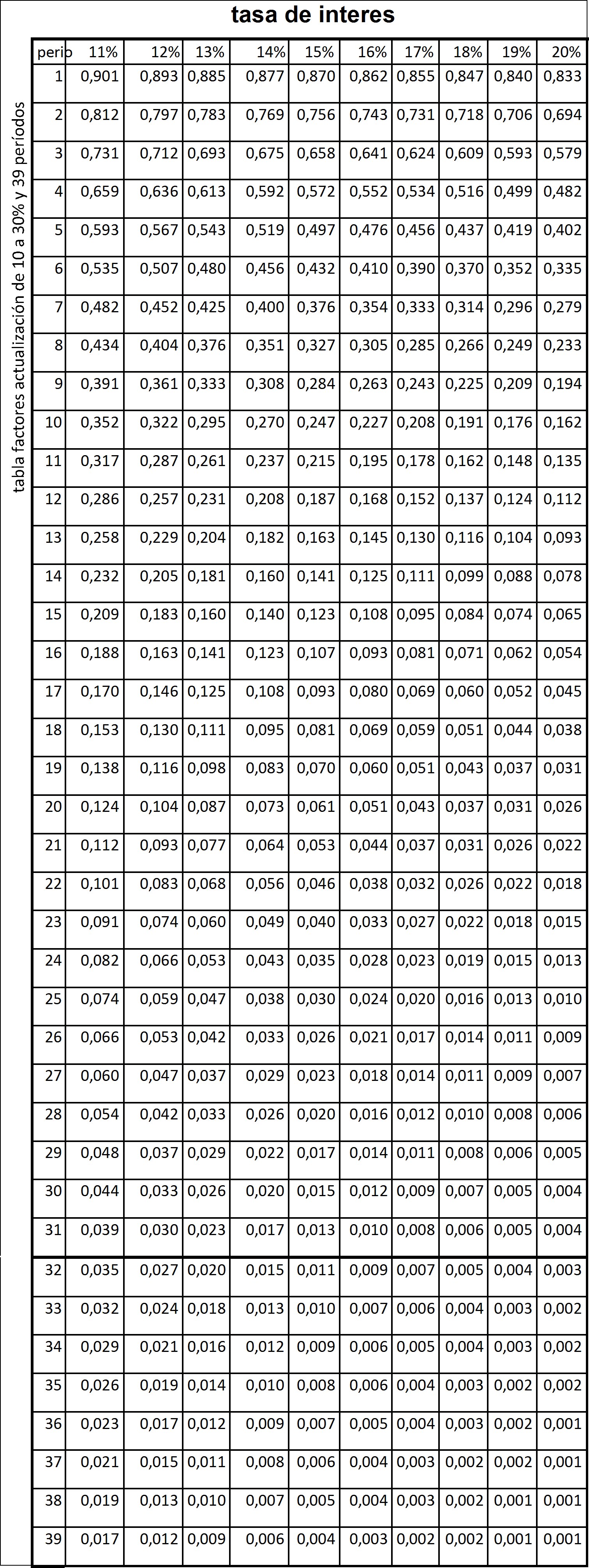 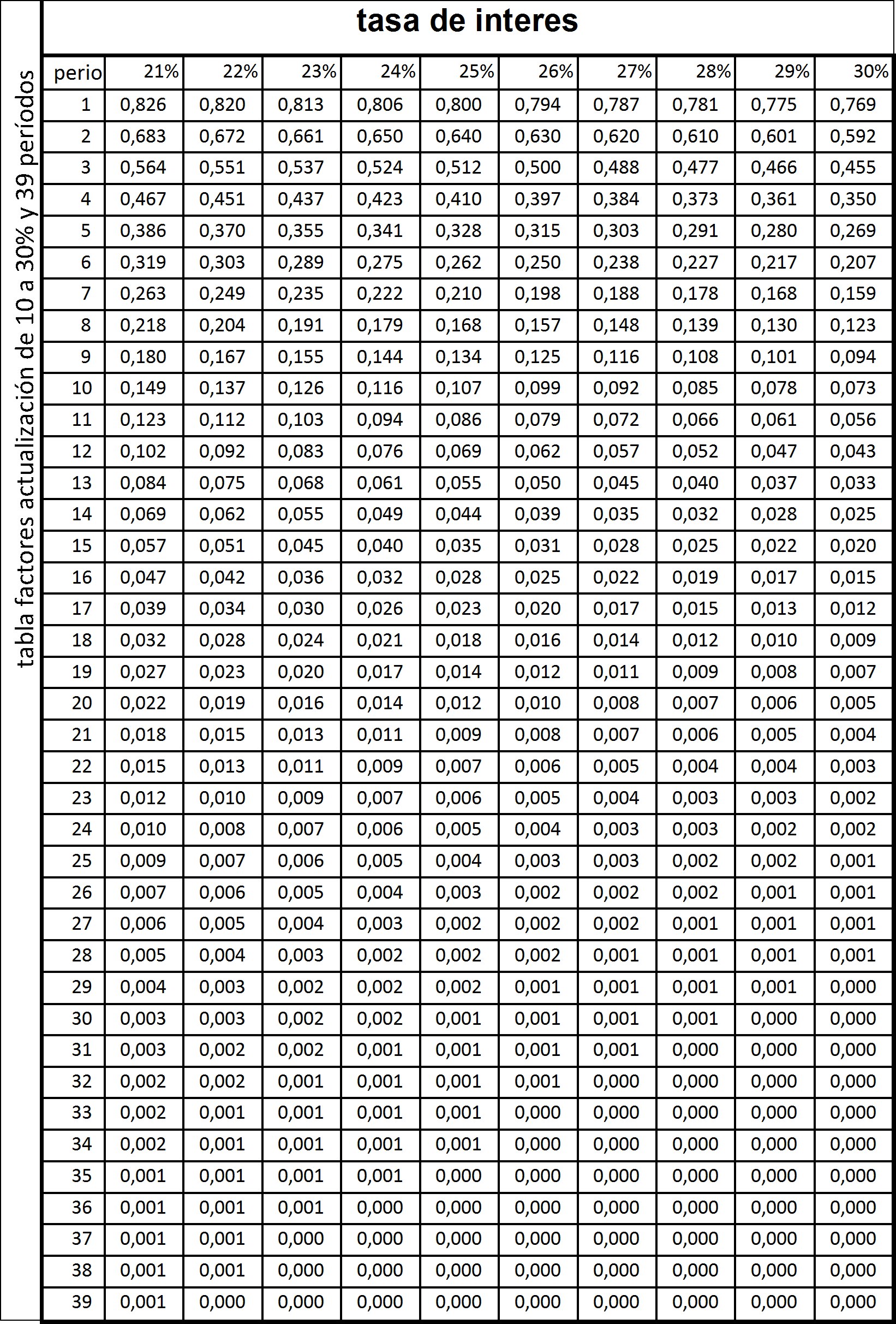 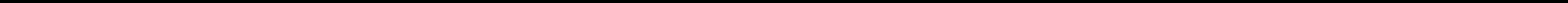 